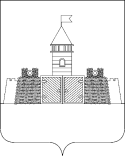 УПРАВЛЕНИЕ ОБРАЗОВАНИЯ И МОЛОДЁЖНОЙ ПОЛИТИКИ АДМИНИСТРАЦИИ МУНИЦИПАЛЬНОГО ОБРАЗОВАНИЯ АБИНСКИЙ РАЙОНП Р И К А З от 24.07.2020 года                                                                                                   № 440г.АбинскОб организации и проведении онлайн – викторины «Экология и Энергосбережение начинается с меня»В поддержку Всероссийского фестиваля энергосбережения и экологии «ВМЕСТЕЯРЧЕ», в соответствии с письмом управления образования и молодёжной политики администрации муниципального образования Абинский район от 7 июля 2020 года № 1301/01-14-02 «О направлении плана» управление образования и молодёжной политики администрации муниципального образования Абинский район п р и к а з ы в а е т:Провести онлайн – викторину «Экология и Энергосбережение начинается с меня» (далее - викторина), с 13.00 до 13.40 часов 14 августа 2020 года.Утвердить положение о проведении викторины (приложение № 1).Утвердить состав оргкомитета с правами жюри (приложение № 2). Возложить ответственность за подготовку и проведение викторины на МБУ ДО «Дом детского творчества» (Гудкова).Директорам общеобразовательных организаций организовать участие учащихся в викторине.Контроль исполнения настоящего приказа оставляю за собой. Начальник управления                                                                        С.Н.ФилипскаяПРИЛОЖЕНИЕ № 1УТВЕРЖДЕНОприказом управления образованияи молодёжной политики администрации муниципального образования Абинский районот 24.07.2020 года № 440ПОЛОЖЕНИЕоб организации и проведении онлайн – викторины «Экология и Энергосбережение начинается с меня»Общие положения1.1. 	Онлайн – викторина «Экология и Энергосбережение начинается с меня» (далее - викторина) проводится управлением образования и молодёжной политики администрации муниципального образования Абинский район совместно с МБУ ДО «Дом детского творчества».1.2. 	Настоящее положение определяет цель и задачи, порядок проведения, содержание викторины.Цель и задачи викториныЦель – привлечение внимания подрастающего поколения к проблемам экологии и энергосбережения. 2.2.	Задачи:расширить знания учащихся в области экологии и энергосбережения; развивать познавательный интерес к теме бережного и рационального отношения к энергоресурсам;повысить уровень экологической культуры учащихся по отношению к использованию энергоресурсов.Участники викторины3.1. 	В викторине принимают участие учащиеся общеобразовательных организаций с 5 по 11 класс.Содержание викторины4.1. 	Викторина проводится по теме «Экология и Энергосбережение начинается с меня». 4.2. 	Вопросы викторины предполагаются как в тестовой форме, так и подразумевающие краткий ответ. 4.3. 	Использование Интернета при ответах на вопросы викторины запрещается. Письменные ответы на вопросы, будут проверяться на плагиат.4.4. 	Критерии оценки ответов участников викторины: - 	вопросы в форме теста - 1 балл за каждый правильный ответ; - 	вопросы, подразумевающие краткий ответ - 2 балла за каждый правильный ответ. Сроки и порядок проведения викторины5.1. 	Викторина проводится с 13.00 до 13.40 часов 14 августа 2020 года в МБУ ДО «Дом детского творчества», город Абинск, улица Интернациональная, 39, в системе WhatsApp. 5.2. 	Для участия в викторине общеобразовательным организациям необходимо направить заявку с номера телефона участника викторины, с указанием ФИО участника, класса и школы до 12.00 часов 13 августа 2020 года на WhatsApp по номеру телефона 89086838211.5.3. 	Вопросы викторины будут направлены в группу WhatsApp, объединяющую участников, ровно в 13.00 часов 14 августа 2020 года.5.4.	Заполненные бланки с ответами, либо фото ответов на вопросы, заполненные разборчиво от руки, принимаются не позднее 13.40 часов 14 августа 2020 года на WhatsApp по номеру телефона 89086838211 (не в группу). Ответы, отправленные позже указанного времени комиссией рассматриваться не будут.Награждение6.1. 	Победители и призёры викторины награждаются грамотами управления образования администрации муниципального образования Абинский район.Начальник управления                                                                        С.Н.Филипская ПРИЛОЖЕНИЕ № 2УТВЕРЖДЕНприказом управления образованияи молодёжной политики администрации муниципального образования Абинский районот 24.07.2020 года № 440СОСТАВоргкомитета с правами жюриНачальник управления                                                                        С.Н.Филипская1.Гудкова Галина Егоровна−директор МБУ ДО «Дом детского творчества», председатель;2.Нимирич Валентина Владимировна−педагог-организатор МБУ ДО «Дом детского творчества», ответственный секретарь (по согласованию).Члены оргкомитета:Члены оргкомитета:Члены оргкомитета:Члены оргкомитета:1.Гончарь Анастасия Викторовна−педагог - организатор МБУ ДО «Дом детского творчества» (по согласованию);2.Куракова Оксана Викторовна−педагог - организатор МБУ ДО «Дом детского творчества» (по согласованию);3.Толмачёва Лариса Николаевна−заместитель директора по научно-методической работе МБУ ДО «Дом детского творчества» (по согласованию).